2022年学院专业设置情况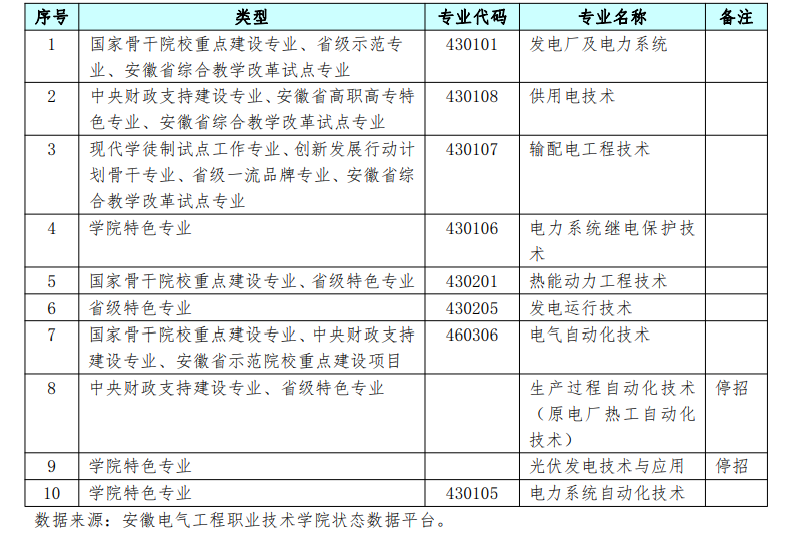 